Тест по теме: «Органы слуха и равновесия»Вариант -1.1. К органу слуха не относитсяа) наружное ухо;   б) среднее ухо;   в) улитка;   г) полукружный канал.2. У человека в среднем ухе находитсяа) жидкость;   б) ушная сера;  в)слуховые рецепторы;  г) слуховые косточки.3. Что соединяет полость среднего уха с носоглотко?а) гортань;  б) наружный слуховой проход;  в) слуховая труба;  г) улитка.4. У человека внутреннее ухо расположено в а) височной кости;  б) слуховой (евстахиевой) трубе;  в) улитке;  г)головном мозге.5. Распознавание звуков осуществляется ва) слуховых рецепторах;                             б) волокнах слухового нерва;в) слуховой зоне коры больших полушарий головного мозга;  г)улитке.6.  Что обозначено под цифрами:  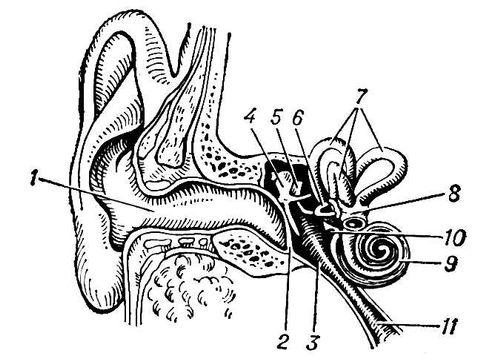 7. Укажите правильную последовательность восприятия звука(ответ запишите в виде последовательности букв)а) колебания перепонки овального окна;б) раздражение слуховых рецепторов;в) возникновение нервного импульса в слуховых рецепторах;г) колебание жидкости в улитке;д) передача нервного импульса по слухому нерву в височные доли коры больших полушарий головного мозга.____________Тест по теме: «Органы слуха и равновесия»Вариант -2.Наружное ухо человека состоит иза) ушной раковины и наружного слухового прохода;б) ушной раковины и слуховой (евстахиевой) трубы;в) наружного слухового проходаг) ушной раковины, наружного слухового прохода и слуховых косточек.Барабанная перепонка находитсяа) на границе между средним и внутренним ухом;     б) между наковальней и стремечком;     в) между улиткой и вестибулярным аппаратом;     г) на границе между наружным и средним ухом.В среднем ухе колебания барабанной перепонки передаются на наковальню, а затема) в ушную раковину;  б) в слуховую зону;  в) на стремечко;  г) в слуховую трубу.У человека вход в слуховую трубу открываетсяа) при сильных звуках;                           б) во время голодания;   в) во время сокращения ушных мышц;  г) при колебании барабанной перепонки.Ушная сера служит дляа) защиты от слишком громких звуков;           б) защиты от микробов;в) усиления звуковой волны;                г) осуществления работы слуховых косточек.Что обозначено под цифрами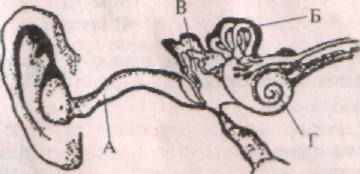 Установите соответствие.    Признаки:А) рецепторы находятся в сетчаткеБ) раздражение воспринимают палочки и колбочкиВ) раздражение принимают волосковые клеткиГ) рецепторы находятся в улиткеД) центральный отдел находится в височной доле коры больших полушарий головного мозгаЕ) центральный отдел находится в затылочной доле коры больших полушарий головного мозгаАнализаторы                 1) зрительный                  2) слуховойАБВГДЕ